CURSO INTRODUCTORIO UNIVERSITARIO 2024  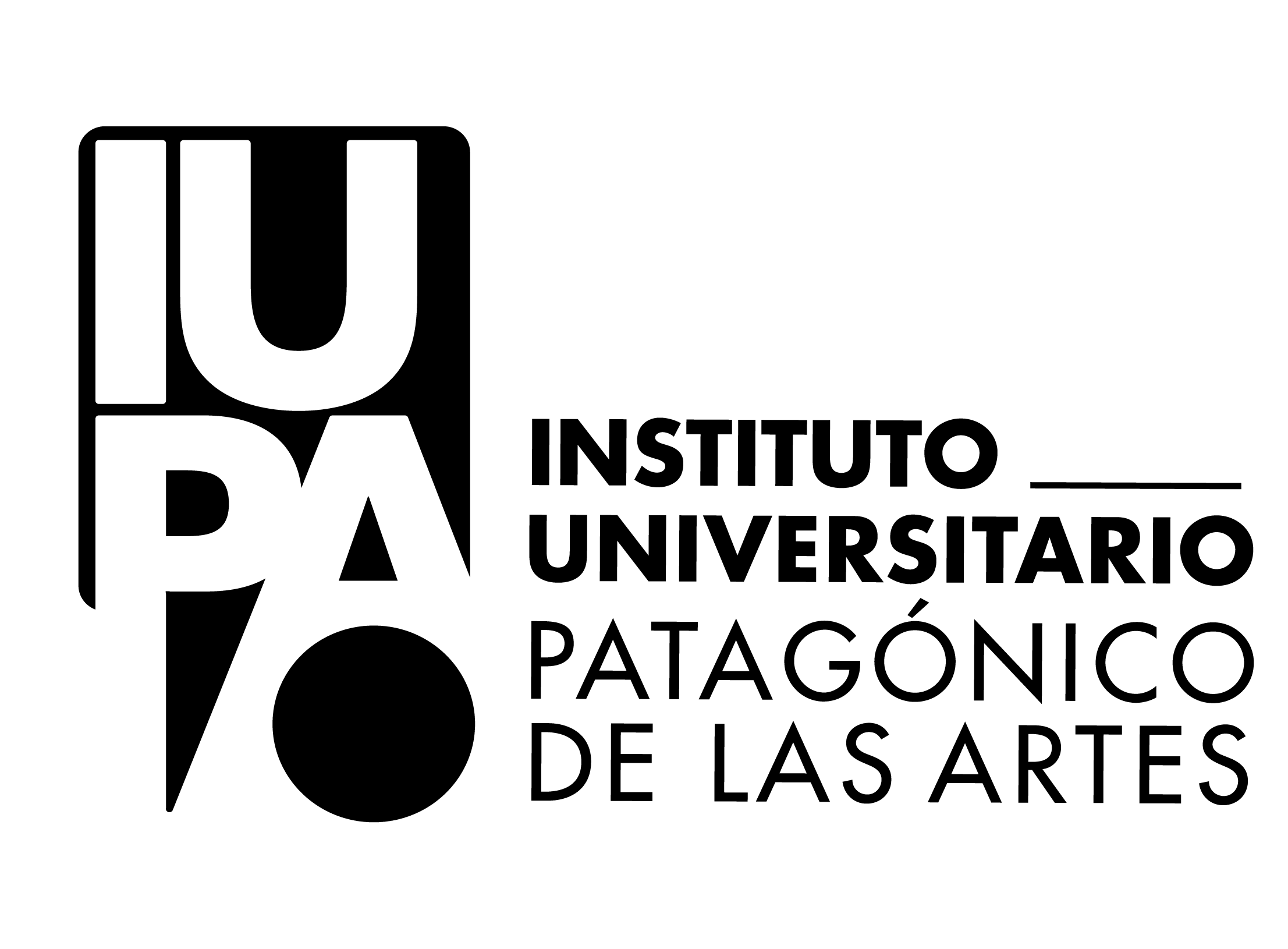 DEPARTAMENTO DE MÚSICA: Licenciatura en Música popular. *Grupo 1 (turno mañana) apellidos de la A a la L ** Grupo 2 (turno tarde) Apellidos de la LL a la Z 1° SEMANA2° SEMANA 3° SEMANA LUNES 26 MARTES 27 MIÉRCOLES 28JUEVES 29VIERNES 01/03 *Grupo 108:00 a 10:00ESPECÍFICO Lic. Música Popular08:00 a 10:00ESPECÍFICO Lic. Música Popular08:00 a 10:00ESPECÍFICO Lic. Música Popular08:00 a 10:00ESPECÍFICO Lic. Música Popular08:00 a 10:00ESPECÍFICO Lic. Música Popular Aula 5116:00 a 17:00 Presentación plantel docente 15:00 a 16:00 contrabajo, batería, percusión y piano 15:00 a 16:00 bajo eléctrico, guitarra y vibráfono. 15:00 a 16:00 flauta, trompeta, trombón, saxo y clarineta. 15:00 a 16:00 violín, chelo, canto y bandoneón.  **Grupo 218:00 a 20:00ESPECÍFICO Lic. Música Popular18:00 a 20:00ESPECÍFICO Lic. Música Popular18:00 a 20:00ESPECÍFICO Lic. Música Popular18:00 a 20:00ESPECÍFICO Lic. Música Popular18:00 a 20:00ESPECÍFICO Lic. Música PopularLUNES 04/03 MARTES 05/03 MIÉRCOLES 06/03 JUEVES 07/03VIERNES 08/03 Grupo 108:00 a 10:00ESPECÍFICO Lic. Música Popular08:00 a 10:00ESPECÍFICO Lic. Música Popular08:00 a 10:00ESPECÍFICO Lic. Música Popular08:00 a 10:00ESPECÍFICO Lic. Música Popular08:00 a 10:00ESPECÍFICO Lic. Música Popular 10:00 a 12:00Taller: Trabajo final. Grupo 218:00 a 20:00ESPECÍFICO Lic. Música Popular18:00 a 20:00ESPECÍFICO Lic. Música Popular18:00 a 20:00ESPECÍFICO Lic. Música Popular18:00 a 20:00ESPECÍFICO Lic. Música Popular18:00 a 20:00ESPECÍFICO Lic. Música PopularLUNES 11/03 MARTES 12/03 MIÉRCOLES 13/03 JUEVES 14/03VIERNES 15/03 Grupo 108:00 a 10:00ESPECÍFICO Lic. Música Popular08:00 a 10:00ESPECÍFICO Lic. Música Popular08:00 a 10:00ESPECÍFICO Lic. Música Popular08:00 a 10:00ESPECÍFICO Lic. Música Popular08:00 a 10:00ESPECÍFICO Lic. Música PopularGrupo 218:00 a 20:00ESPECÍFICO Lic. Música Popular18:00 a 20:00ESPECÍFICO Lic. Música Popular18:00 a 20:00ESPECÍFICO Lic. Música Popular18:00 a 20:00ESPECÍFICO Lic. Música Popular18:00 a 20:00ESPECÍFICO Lic. Música Popular